――――――――――――――――――――――――○○学園　○○○こども園〒○○○－○○○○　○○県○○○○市○丁目○番○号TEL (○○○)○○○-○○○○ ／ FAX(○○○)○○○-○○○○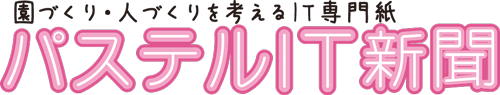 